T.C.AVCILAR KAYMAKAMLIĞINECDET SEMKER ORTAOKULU MÜDÜRLÜĞÜ2019-2023STRATEJİK PLANIARALIK 2019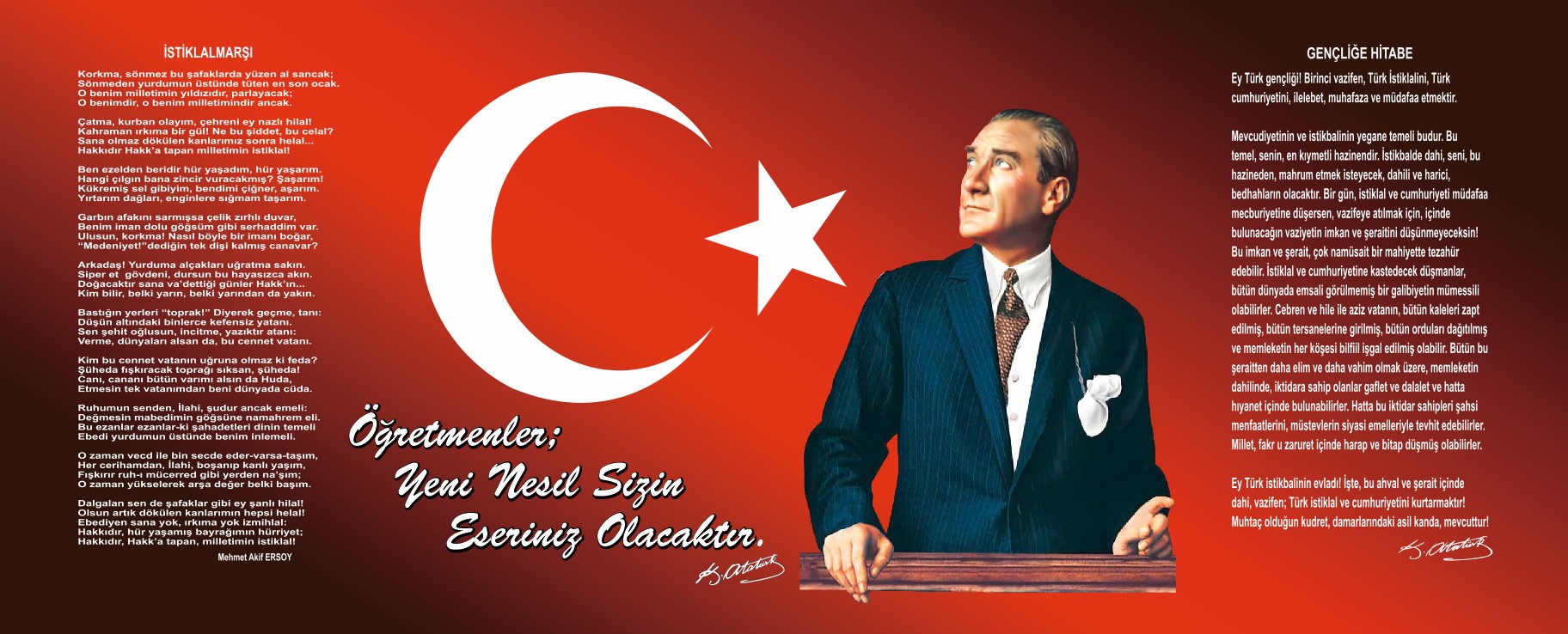 SunuşOkulumuz kendisine Atatürk’ün çizdiği çağdaş uygarlık çizgisini hedef olarak edinen, çağımızın gerektirdiği teknolojik donanımla bilgiye hızla ulaşmaya çalışan, bütün paydaşlarının eğitim ve öğretim sürecine katılımını hedef almaktadır. Kalite kültürü oluşturmak için eğitim ve öğretim başta olmak üzere insan kaynakları ve kurumsallaşma, sosyal faaliyetler,  alt yapı, toplumla ilişkiler ve kurumlar arası ilişkileri kapsayan 2019-2023 stratejik planı hazırlanmıştır.          Necdet Semker Ortaokulu olarak, Öğrencilerimizi; İnsan haklarına saygılı, çağdaş demokrasiye inanmış, hukukun üstünlüğünü benimsemiş, sorumluluk şuuru gelişmiş, karşılaştığı sorunların çözümünde aklın ve bilimin gereğini yapan, sağlıklı ve mutlu yaşamayı hedef alan, bir birey olarak yetiştirmektir.Necdet Semker Ortaokulu stratejik planlama çalışmasına önce durum tespiti,  yani okulun GZFT analizi yapılarak başlanmıştır. GZFT analizi  tüm  idari personelin ve öğretmenlerin  katılımıyla  uzun  süren bir  çalışma sonucu ilk şeklini almış, varılan genel sonuçların  sadeleştirilmesi ise  okul  yönetimi ile  öğretmenlerden den oluşan yedi kişilik bir kurul tarafından yapılmıştır. Daha sonra  GZFT (güçlü,zayıf- fırsat,tehdit) sonuçlarına  göre  stratejik planlama  aşamasına  geçilmiştir. Bu süreçte okulun amaçları, hedefleri, hedeflere ulaşmak için gerekli stratejiler, eylem planı ve sonuçta başarı veya başarısızlığın göstergeleri ortaya konulmuştur. GZFT analizi okulumuzun bugünkü resmidir. Stratejik planlama ise bugünden yarına nasıl hazırlanmamız gerektiğine dair kalıcı bir belgedir. Stratejik Plan' da belirlenen hedeflerimizi ne ölçüde gerçekleştirdiğimiz, plan dönemi içindeki her yıl sonunda gözden geçirilecek ve gereken revizyonlar yapılacaktır. Necdet Semker Ortaokulu  Stratejik Planında (2019-2023)’da belirtilen amaç ve hedeflere ulaşmamızın okulumuzun gelişme ve kurumsallaşma süreçlerine önemli katkılar sağlayacağına inanmaktayız. Plan okulun özgün koşulları düşünülerek hazırlanmış ihtiyaç duyulursa yeni düzenlenmeler yapılacaktır.                                                                                       							     UFUK İZCİ    Okul Müdürü                                           İçindekilerSunuş	3İçindekiler	4BÖLÜM I: GİRİŞ ve PLAN HAZIRLIK SÜRECİ	5BÖLÜM II: DURUM ANALİZİ	6Okulun Kısa Tanıtımı 	6Okulun Mevcut Durumu: Temel İstatistikler	7PAYDAŞ ANALİZİ	13GZFT (Güçlü, Zayıf, Fırsat, Tehdit) Analizi	29Gelişim ve Sorun Alanları	32BÖLÜM III: MİSYON, VİZYON VE TEMEL DEĞERLER	36MİSYONUMUZ 	36VİZYONUMUZ 	36TEMEL DEĞERLERİMİZ 	36BÖLÜM IV: AMAÇ, HEDEF VE EYLEMLER	38TEMA I: EĞİTİM VE ÖĞRETİME ERİŞİM	38TEMA II: EĞİTİM VE ÖĞRETİMDE KALİTENİN ARTIRILMASI	39TEMA III: KURUMSAL KAPASİTE	43V. BÖLÜM: MALİYETLENDİRME	47BÖLÜM I: GİRİŞ ve PLAN HAZIRLIK SÜRECİ2019-2023 dönemi stratejik plan hazırlanması süreci Üst Kurul ve Stratejik Plan Ekibinin oluşturulması ile başlamıştır. Ekip tarafından oluşturulan çalışma takvimi kapsamında ilk aşamada durum analizi çalışmaları yapılmış ve durum analizi aşamasında paydaşlarımızın plan sürecine aktif katılımını sağlamak üzere paydaş anketi, toplantı ve görüşmeler yapılmıştır.Durum analizinin ardından geleceğe yönelim bölümüne geçilerek okulumuzun amaç, hedef, gösterge ve eylemleri belirlenmiştir. Çalışmaları yürüten ekip ve kurul bilgileri altta verilmiştir.STRATEJİK PLAN ÜST KURULUBÖLÜM II: DURUM ANALİZİDurum analizi bölümünde okulumuzun mevcut durumu ortaya konularak neredeyiz sorusuna yanıt bulunmaya çalışılmıştır. Bu kapsamda okulumuzun kısa tanıtımı, okul künyesi ve temel istatistikleri, paydaş analizi ve görüşleri ile okulumuzun Güçlü Zayıf Fırsat ve Tehditlerinin (GZFT) ele alındığı analize yer verilmiştir.Okulun Kısa TanıtımıOkulumuz Avcılar ilçesi Tahtakale Mahallesinde kurulmuş olan bir devlet okuludur. 1996 yılında Alev Semker, Aydan Semker tarafından Necdet Semker anısına yaptırılmıştır. Okulumuz 2007 yılında deprem güçlendirmesine girmiştir bu zaman diliminde eğitim ve öğretimine Şehit Şerife Bacı Lisesinde devam etmiştir. 2007 Aralık ayından itibaren tekrar yenilenmiş olan binasına taşınmış eğitim öğretim faaliyetini yürütmektedir. Okulumuzun aynı bahçe içerisinde bulunan Salih Şükriye Yoluç ilköğretim okulunun da Eylül 2010 yılında kendisine devredilmiştir. Okulumuz toplam 1170 ilköğretim öğrencisi ve 60 okul öncesi öğrencisi ile eğitim öğretim faaliyetlerini gerçekleşmektedir.Okulumuzda dersler 6 ve 8. Sınıflar için 08.00’da başlayıp 13.30’da sona ermektedir. 5 ve 7. Sınıflar için öğle 13.40 da başlayıp 19.10 da sona ermektedir. Okulda ikili eğitim uygulamaktadırOkulun Mevcut Durumu: Temel İstatistiklerOkul KünyesiOkulumuzun temel girdilerine ilişkin bilgiler altta yer alan okul künyesine ilişkin tabloda yer almaktadır.Temel Bilgiler Tablosu- Okul Künyesi Çalışan BilgileriOkulumuzun çalışanlarına ilişkin bilgiler altta yer alan tabloda belirtilmiştir.Çalışan Bilgileri TablosuOkulumuz Bina ve Alanları	Okulumuzun binası ile açık ve kapalı alanlarına ilişkin temel bilgiler altta yer almaktadır.Okul Yerleşkesine İlişkin Bilgiler Sınıf ve Öğrenci BilgileriOkulumuzda yer alan sınıfların öğrenci sayıları alttaki tabloda verilmiştir.Donanım ve Teknolojik KaynaklarımızTeknolojik kaynaklar başta olmak üzere okulumuzda bulunan çalışır durumdaki donanım malzemesine ilişkin bilgiye alttaki tabloda yer verilmiştir.Teknolojik Kaynaklar TablosuGelir ve Gider BilgisiOkulumuzun genel bütçe ödenekleri, okul aile birliği gelirleri ve diğer katkılarda dâhil olmak üzere gelir ve giderlerine ilişkin son iki yıl gerçekleşme bilgileri alttaki tabloda verilmiştir.PAYDAŞ ANALİZİKurumumuzun temel paydaşları öğrenci, veli ve öğretmen olmakla birlikte eğitimin dışsal etkisi nedeniyle okul çevresinde etkileşim içinde olunan geniş bir paydaş kitlesi bulunmaktadır. Paydaşlarımızın görüşleri anket, toplantı, dilek ve istek kutuları, elektronik ortamda iletilen önerilerde dâhil olmak üzere çeşitli yöntemlerle sürekli olarak alınmaktadır.Paydaş anketlerine ilişkin ortaya çıkan temel sonuçlara altta yer verilmiştir: Öğrenci Anketi Sonuçları:Öğretmen Anketi Sonuçları:Veli Anketi Sonuçları:GZFT (Güçlü, Zayıf, Fırsat, Tehdit) AnaliziOkulumuzun temel istatistiklerinde verilen okul künyesi, çalışan bilgileri, bina bilgileri, teknolojik kaynak bilgileri ve gelir gider bilgileri ile paydaş anketleri sonucunda ortaya çıkan sorun ve gelişime açık alanlar iç ve dış faktör olarak değerlendirilerek GZFT tablosunda belirtilmiştir. Dolayısıyla olguyu belirten istatistikler ile algıyı ölçen anketlerden çıkan sonuçlar tek bir analizde birleştirilmiştir.Kurumun güçlü ve zayıf yönleri donanım, malzeme, çalışan, iş yapma becerisi, kurumsal iletişim gibi çok çeşitli alanlarda kendisinden kaynaklı olan güçlülükleri ve zayıflıkları ifade etmektedir ve ayrımda temel olarak okul müdürü/müdürlüğü kapsamından bakılarak iç faktör ve dış faktör ayrımı yapılmıştır. İç Faktörler Güçlü YönlerZayıf YönlerDış Faktörler FırsatlarTehditlerGelişim ve Sorun AlanlarıGelişim ve sorun alanları analizi ile GZFT analizi sonucunda ortaya çıkan sonuçların planın geleceğe yönelim bölümü ile ilişkilendirilmesi ve buradan hareketle hedef, gösterge ve eylemlerin belirlenmesi sağlanmaktadır. Gelişim ve sorun alanları ayrımında eğitim ve öğretim faaliyetlerine ilişkin üç temel tema olan Eğitime Erişim, Eğitimde Kalite ve kurumsal Kapasite kullanılmıştır. Eğitime erişim, öğrencinin eğitim faaliyetine erişmesi ve tamamlamasına ilişkin süreçleri; Eğitimde kalite, öğrencinin akademik başarısı, sosyal ve bilişsel gelişimi ve istihdamı da dâhil olmak üzere eğitim ve öğretim sürecinin hayata hazırlama evresini; Kurumsal kapasite ise kurumsal yapı, kurum kültürü, donanım, bina gibi eğitim ve öğretim sürecine destek mahiyetinde olan kapasiteyi belirtmektedir.Gelişim ve sorun alanlarına ilişkin GZFT analizinden yola çıkılarak saptamalar yapılırken yukarıdaki tabloda yer alan ayrımda belirtilen temel sorun alanlarına dikkat edilmesi gerekmektedir.Gelişim ve Sorun AlanlarımızBÖLÜM III: MİSYON, VİZYON VE TEMEL DEĞERLEROkul Müdürlüğümüzün Misyon, vizyon, temel ilke ve değerlerinin oluşturulması kapsamında öğretmenlerimiz, öğrencilerimiz, velilerimiz, çalışanlarımız ve diğer paydaşlarımızdan alınan görüşler, sonucunda stratejik plan hazırlama ekibi tarafından oluşturulan Misyon, Vizyon, Temel Değerler; Okulumuz üst kurulana sunulmuş ve üst kurul tarafından onaylanmıştır.MİSYONUMUZ Ülke ve Dünya gerçeklerine duyarlı kültürel olarak dünyayaentegre olmuş bilimsel düşünen, araştıran,yenilikçi,demokrasiye inanmış, Atatürk ilkelerinibenimsemiş ve milli ahlak anlayışına uygun bireyler yetiştirmeyi sağlamak.VİZYONUMUZ Öğrencilerimizin kendine güvenen,ideallerini gerçekleştirmeye istekli,araştırmacı,sorgulayıcı toplum içinde başkalarının özgürlüklerine saygı duyan bir birey olmalarını sağlayan sürekli ve başarılı bir eğitim kurumu olmak.TEMEL DEĞERLERİMİZ Atatürk ilke ve inkılâplarını esas alırız.Başarının takım çalışmasıyla yakalanacağına inanırız.Öğrencilerimizin geleceğinin bizim geleceğimiz olduğuna inanırız.Okulumuzda her öğrencinin gelişmesi için ortam hazırlarız.Değişimin ve sürekli gelişmenin önemine inanırız.Öğrenci, veli ve toplum beklentilerine odaklı çalışırız.Ortak aklı kullanarak kararlar alırız ve Fırsat eşitliğini okulda yaşatırız.Eğitimde kaliteyi ön planda tutarak, Kaliteli eğitim’den ödün vermeyiz.Farklılıkları değer verir ve zenginlik olarak kabul ederiz.Paydaşlarımız ile iletişime önem veririz.Planlı çalışmayı önemseriz. Öğrencilerimizi kendisiyle ve toplumla barışık, sorumluluklarının bilincinde bireyler olarak yetiştiririz.Paydaşlarımız saygındır ve saygı görmeye layıktır anlayışıyla sevgi-hoşgörü ile hizmet ederiz.Çalışanların kendini güvende hissetmelerini, işbirliğine dayalı çalışmalarını ve kendilerini sürekli geliştirmelerini sağlarız.Sosyal, kültürel ve sportif faaliyetlerde bulunmak isteyen okul toplumunun tüm bireylerini destekleriz.Görevlerimizi yerine getirirken objektiflik ilkesini uygularız.Tüm ilişkilerde insana saygı esasını uygular; çalışan ve hizmet alanların beklenti duygu ve düşüncelerine değer veririz.Çalışmalarda etkililik ve verimliliğin ekip çalışmalarıyla sağlanacağı anlayışı kabullenilerek ekip çalışmalarına gereken önemi veririz.Kurumda çalışmaların bilimsel veriler doğrultusunda ve mevzuatına uygun olarak gerçekleştirildiğinde başarı sağlanacağına inanırız.Görev dağılımı ve hizmet sunumunda adil oluruz ve çalışanın kurum katkısını tanıyıp takdir ederiz.Eğitime yapılan yatırımı kutsal sayar, her türlü desteği veririz.Değişmeyen tek şeyin, değişim olduğuna inanırız.BÖLÜM IV: AMAÇ, HEDEF VE EYLEMLERTEMA I: EĞİTİM VE ÖĞRETİME ERİŞİMStratejik Amaç 1:Kayıt bölgemizde yer alan bütün ortaokul kademesindeki öğrencilerin okullaşma oranlarını artıran, uyum ve devamsızlık sorunlarını gideren, onlara katılım ve tamamlama imkânı sunan etkin bir eğitim ve öğretime erişim süreci hâkim kılınacaktır.Stratejik Hedef 1.1:Kayıt bölgemizde yer alan ortaokul kademesindeki öğrencilerin okullaşma oranları artırılacak, uyum, devamsızlık, katılım ve tamamlama sorunları giderilecektir.Performans Göstergeleri EylemlerTEMA II: EĞİTİM VE ÖĞRETİMDE KALİTENİN ARTIRILMASIBu tema altında akademik başarı, sınav kaygıları, sınıfta kalma, ders başarıları ve kazanımları, öğrencilerin bilimsel, sanatsal, kültürel ve sportif faaliyetleri yer almaktadır. Stratejik Amaç 2:    Öğrencilerimizin gelişen dünyaya uyum sağlayacak şekilde bilişsel, duyuşsal ve fiziksel bakımdan donanımlı bireyler olabilmesi için eğitim ve öğretimde kalite artırılacaktır.Stratejik Hedef 2.1:   Öğrenme kazanımlarını takip eden ve başta veli, okul ve öğrencilerimizin yakın çevresi olmak üzere tüm paydaşları sürece dâhil eden bir yönetim anlayışı ile öğrencilerimizin akademik başarıları artırılacaktır.Performans GöstergeleriEylemlerStratejik Hedef 2.2:  Öğrencilerimizin bilimsel, kültürel, sanatsal, sportif ve toplum hizmeti alanlarında etkinliklere katılımı artırılacak, yetenek ve becerileri geliştirilecektir. Performans GöstergeleriEylemlerTEMA III: KURUMSAL KAPASİTEStratejik Amaç 3: Okulumuzun beşeri, mali, fiziki ve teknolojik unsurları ile yönetim ve organizasyonu, eğitim ve öğretimin niteliğini ve eğitime erişimi yükseltecek biçimde geliştirilecektir.Stratejik Hedef 3.1:  Okulumuz personelinin mesleki yeterlilikleri ile iş doyumu ve motivasyonları artırılacaktır.Performans GöstergeleriEylemlerStratejik Hedef 3.2:  Okulumuzun mali ve fiziksel altyapısı eğitim ve öğretim faaliyetlerinden beklenen sonuçların elde edilmesini sağlayacak biçimde sürdürülebilirlik ve verimlilik esasına göre geliştirilecektir.Performans göstergeleriEylemlerStratejik Hedef 3.3:  Okulumuzun yönetsel süreçleri, etkin bir izleme ve değerlendirme sistemiyle desteklenen, katılımcı, şeffaf ve hesap verebilir biçimde geliştirilecektir.Performans göstergeleriEylemlerV. BÖLÜM: MALİYETLENDİRME2019-2023 Stratejik Planı Faaliyet/Proje Maliyetlendirme TablosuVI. BÖLÜM: İZLEME VE DEĞERLENDİRMEOkulumuz Stratejik Planı izleme ve değerlendirme çalışmalarında 5 yıllık Stratejik Planın izlenmesi ve 1 yıllık gelişim planının izlenmesi olarak ikili bir ayrıma gidilecektir. Stratejik planın izlenmesinde 6 aylık dönemlerde izleme yapılacak denetim birimleri, il ve ilçe millî eğitim müdürlüğü ve Bakanlık denetim ve kontrollerine hazır halde tutulacaktır.Yıllık planın uygulanmasında yürütme ekipleri ve eylem sorumlularıyla aylık ilerleme toplantıları yapılacaktır. Toplantıda bir önceki ayda yapılanlar ve bir sonraki ayda yapılacaklar görüşülüp karara bağlanacaktır.Üst Kurul BilgileriÜst Kurul BilgileriEkip BilgileriEkip BilgileriAdı SoyadıUnvanıAdı SoyadıUnvanıRecep KIZILM. YardımcısıKıvanç Turgut ORHON Rehber ÖğretmeniErcan EKERM. YardımcısıMustafa KOZGÜLFen Bilimleri ÖğretmeniMünevver UÇARM. YardımcısıGökhan YAKUTBeden Eğitimi ÖğretmeniSeçil HÜNKERTürkçe ÖğretmeniGizem KARAFen Bilimleri Öğretmeniİli: İli: İli: İli: İlçesi:İlçesi:İlçesi:İlçesi:Adres: TAHTAKALE MAH.OKUL YOLU SK. NO: 1 AVCILAR / İSTANBULTAHTAKALE MAH.OKUL YOLU SK. NO: 1 AVCILAR / İSTANBULTAHTAKALE MAH.OKUL YOLU SK. NO: 1 AVCILAR / İSTANBULCoğrafi Konum (link):Coğrafi Konum (link):http://gg.gg/g3ssahttp://gg.gg/g3ssaTelefon Numarası: 0212 648 54 58    0212 648 54 58    0212 648 54 58    Faks Numarası:Faks Numarası:0212 648 54 580212 648 54 58e- Posta Adresi:727524@meb.k12.tr727524@meb.k12.tr727524@meb.k12.trWeb sayfası adresi:Web sayfası adresi:necdetsemkerortaokulu@meb.k12.trnecdetsemkerortaokulu@meb.k12.trKurum Kodu:727524727524727524Öğretim Şekli:Öğretim Şekli:İkili Eğitimİkili EğitimOkulun Hizmete Giriş Tarihi : 1996Okulun Hizmete Giriş Tarihi : 1996Okulun Hizmete Giriş Tarihi : 1996Okulun Hizmete Giriş Tarihi : 1996Toplam Çalışan SayısıToplam Çalışan Sayısı6969Öğrenci Sayısı:Kız546546Öğretmen SayısıKadın5252Öğrenci Sayısı:Erkek684684Öğretmen SayısıErkek99Öğrenci Sayısı:Toplam12301230Öğretmen SayısıToplam6161Derslik Başına Düşen Öğrenci SayısıDerslik Başına Düşen Öğrenci SayısıDerslik Başına Düşen Öğrenci Sayısı: 45Şube Başına Düşen Öğrenci SayısıŞube Başına Düşen Öğrenci SayısıŞube Başına Düşen Öğrenci Sayısı: 31Öğretmen Başına Düşen Öğrenci SayısıÖğretmen Başına Düşen Öğrenci SayısıÖğretmen Başına Düşen Öğrenci Sayısı: 21Şube Başına 30’dan Fazla Öğrencisi Olan Şube SayısıŞube Başına 30’dan Fazla Öğrencisi Olan Şube SayısıŞube Başına 30’dan Fazla Öğrencisi Olan Şube Sayısı: 16Öğrenci Başına Düşen Toplam Gider MiktarıÖğrenci Başına Düşen Toplam Gider MiktarıÖğrenci Başına Düşen Toplam Gider Miktarı119 TLÖğretmenlerin Kurumdaki Ortalama Görev SüresiÖğretmenlerin Kurumdaki Ortalama Görev SüresiÖğretmenlerin Kurumdaki Ortalama Görev Süresi4Unvan*ErkekKadınToplamOkul Müdürü ve Müdür Yardımcısı314Branş Öğretmeni85260Rehber Öğretmen1-1İdari Personel314Yardımcı Personel134Güvenlik Personeli---Toplam Çalışan Sayıları135669Okul BölümleriOkul BölümleriÖzel AlanlarVarYokOkul Kat Sayısı3Çok Amaçlı SalonVarDerslik Sayısı27Çok Amaçlı SahaVarDerslik Alanları (m2)49KütüphaneVarKullanılan Derslik Sayısı27Fen LaboratuvarıVarŞube Sayısı40Bilgisayar LaboratuvarıVarİdari Odaların Alanı (m2)41İş AtölyesiYokÖğretmenler Odası (m2)48Beceri AtölyesiYokOkul Oturum Alanı (m2)931PansiyonYokOkul Bahçesi (Açık Alan)(m2)1248Okul Kapalı Alan (m2)931Sanatsal, bilimsel ve sportif amaçlı toplam alan (m2)1248Kantin (m2)20Tuvalet Sayısı4SINIFIKızErkekToplamSINIFIKızErkekToplamAna SınıfıA şubesi1112237A Şubesi121729Ana sınıf B şubesi1014247B Şubesi131427Ana Sınıfı C Şubesi310137C Şubesi1617335A Şubesi1620367D Şubesi1111225B Şubesi1622387E Şubesi1114255C Şubesi1520357F Şubesi620265D Şubesi1318317G Şubesi718255E Şubesi1520357H Şubesi818265F Şubesi1520357I Şubesi1015255G Şubesi1312257K Şubesi914235H Şubesi1512278A Şubesi1620365I Şubesi1116278B Şubesi1122336A Şubesi1412268C Şubesi1717346B Şubesi1313268D Şubesi1320336C şubesi914238E Şubesi1123346D Şubesi1015258F Şubesi2214366E Şubesi1314278GŞubesi1815336F Şubesi1314278H Şubesi1413276G Şubesi1413278I Şubesi1617336H Şubesi1113248K Şubesi1513286I Şubesi1313268L Şubesi1318316K Şubesi1214266.S.H.Z.E1018.S.H.Z.E0337S.H.Z.E101Akıllı Tahta Sayısı0TV Sayısı2Masaüstü Bilgisayar Sayısı3Yazıcı Sayısı4Taşınabilir Bilgisayar Sayısı4Fotokopi Makinesi Sayısı2Projeksiyon Sayısı2İnternet Bağlantı Hızı8 MbitYıllarGelir MiktarıGider Miktarı201783.732TL75.516 TL201842.987 TL93.282 TLKESİNLİKLE KATILIYORUMKATILIYORUMKARARSIZIMKISMEN KATILIYORUMKATILMIYORUMTOPLAM1Öğretmenlerimle ihtiyaç duyduğumda rahatlıkla görüşebilirim.19518511512556252Okul müdürü ile ihtiyaç duyduğumda rahatlıkla konuşabiliyorum.18025159125106253Okulun rehberlik servisinden yeterince yararlanabiliyorum.7820180251156254Okula ilettiğimiz öneri ve isteklerimiz dikkate alınır.16518570115906255Okulda kendimi güvende hissediyorum.15119078154526256Okulda öğrencilerle ilgili alınan kararlarda bizlerin görüşleri alınır.13915472170906257Öğretmenler yeniliğe açık olarak derslerin işlenişinde çeşitli yöntemler kullanmaktadır.30116010129256258Derslerde konuya göre uygun araç gereçler kullanılmaktadır.1992657556306259Teneffüslerde ihtiyaçlarımı giderebiliyorum.551285719519062510Okulun içi ve dışı temizdir.158821221788562511Okulun binası ve diğer fiziki mekânlar yeterlidir.1251286518212562512Okul kantininde satılan malzemeler sağlıklı ve güvenlidir.188175771305562513Okulumuzda yeterli miktarda sanatsal ve kültürel faaliyetler düzenlenmektedir.1981653618838625KESİNLİKLE KATILIYORUMKATILIYORUMKARARSIZIMKISMEN KATILIYORUMKATILMIYORUMTOPLAM1Okulumuzda alınan kararlar, çalışanların katılımıyla alınır.308732502Kurumdaki tüm duyurular çalışanlara zamanında iletilir.424220503Her türlü ödüllendirmede adil olma, tarafsızlık ve objektiflik esastır.408200504Kendimi, okulun değerli bir üyesi olarak görürüm.396230505Çalıştığım okul bana kendimi geliştirme imkânı tanımaktadır.349421506Okul, teknik araç ve gereç yönünden yeterli donanıma sahiptir.286457507Okulda çalışanlara yönelik sosyal ve kültürel faaliyetler düzenlenir.375332508Okulda öğretmenler arasında ayrım yapılmamaktadır.434120509Okulumuzda yerelde ve toplum üzerinde olumlu etki bırakacak çalışmalar yapmaktadır.22128535010Yöneticilerimiz, yaratıcı ve yenilikçi düşüncelerin üretilmesini teşvik etmektedir.4053205011Yöneticiler, okulun vizyonunu, stratejilerini, iyileştirmeye açık alanlarını vs. çalışanlarla paylaşır.38 53135012Okulumuzda sadece öğretmenlerin kullanımına tahsis edilmiş yerler yeterlidir.2168785013Alanıma ilişkin yenilik ve gelişmeleri takip eder ve kendimi güncellerim.32558050KESİNLİKLE KATILIYORUMKATILIYORUMKARARSIZIMKISMEN KATILIYORUMKATILMIYORUMTOPLAM1İhtiyaç duyduğumda okul çalışanlarıyla rahatlıkla görüşebiliyorum.2271002043504402Bizi ilgilendiren okul duyurularını zamanında öğreniyorum.297841626174403Öğrencimle ilgili konularda okulda rehberlik hizmeti alabiliyorum.301432436364404Okula ilettiğim istek ve şikâyetlerim dikkate alınıyor.230458051344405Öğretmenler yeniliğe açık olarak derslerin işlenişinde çeşitli yöntemler kullanmaktadır.201708552324406Okulda yabancı kişilere karşı güvenlik önlemleri alınmaktadır.3654520644407Okulda bizleri ilgilendiren kararlarda görüşlerimiz dikkate alınır.1554934721304408E-Okul Veli Bilgilendirme Sistemi ile okulun internet sayfasını düzenli olarak takip ediyorum.196834168524409Çocuğumun okulunu sevdiğini ve öğretmenleriyle iyi anlaştığını düşünüyorum.25781905744010Okul, teknik araç ve gereç yönünden yeterli donanıma sahiptir.10654708013044011Okul her zaman temiz ve bakımlıdır.15634289812444012Okulun binası ve diğer fiziki mekânlar yeterlidir.19124358410644013Okulumuzda yeterli miktarda sanatsal ve kültürel faaliyetler düzenlenmektedir.971123265134440Öğrenciler1.Öğrenci sayısının sınıflarda dengeli dağılımı Çalışanlar1.Genç ve dinamik öğretmen kadrosu2. Öğretmenler arası ilişkilerin iyi olması3. Çalışanlarımızın uyumlu ve iş birliği içinde çalışma ve kurum kültürüne sahip olması4. Öğretmen yönetici iş birliğinin güçlü olmasıVeliler1.Okul Aile İşbirliğine önem veren velilerimizin olması2.Veli iletişiminin güçlü olmasıBina ve Yerleşke1.Okul bahçesinin dış mekan etkinlikleri için uygun olmasıDonanım1. ADSL bağlantısının olması2.Güvenlik kameralarının olmasıBütçe1.Okul bütçesinin var olması ve bütçenin veli katkıları ile kantin gelirinden oluşmasıYönetim Süreçleri1. Şeffaf, paylaşımcı, değişime açık bir yönetim anlayışının bulunması2.Yeniliklerin okul yönetimi ve öğretmenler tarafından takip edilerek uygulanmasıİletişim Süreçleri1. Okulun diğer okul ve kurumlarla işbirliği içinde olması2.Okul Aile Birliğinin iş birliğine açık olmasıÖğrenciler	1.Öğrenciler arası sosyal - kültürel ve sosyal-ekonomik farklılıklar2.Öğrencilerin şiddet içeren yayınlar izlemesi3.Teknolojik aletlere bağımlılığın artışı4.Kaynaştırma öğrencilerin eğitiminin kalabalık sınıflarda zorlaşmasıÇalışanlar1.Okul Personeline yönelik okul dışı etkinliklerin ikili eğitimden dolayı yetersiz olması2.Öğretmenlerin teneffüs saatlerinin olmaması3.Bireysel performansların takdir ve ödüllendirmelerinin okul dışı üst yönetimleri tarafından yapılamamasıVeliler1.Parçalanmış ailelere mensup öğrenci sayısının fazlalığı2.Ailelerin sosyo-ekonomik durumlarının düşük olmasıBina ve Yerleşke1. Okulun cadde üzerinde bulunmasından kaynaklanan güvenlik sorunu2. İkili eğitimin ders dışı sosyal faaliyet ve sosyal kulüp çalışmalarına fırsat vermemesiDonanım1. Okulda bir spor salonunun olmaması2.İnternet erişim hızının düşük olması3.Kullanılan bilgisayar ve yazıcıların eski olmasından dolayı verimli kullanılamamasıBütçe1.Okulun temizlik, personel, beslenme ve benzeri ihtiyaçları için bütçesinin yetersiz kalmasıPolitikSiyasi erkin, bazı bölgelerdeki eğitim ve öğretime erişim hususunda yaşanan sıkıntıların çözümünde olumlu katkı sağlamasıEkonomikEğitim öğretim ortamları ile hizmet birimlerinin fiziki yapısının geliştirilmesini ve eğitim yatırımların artmasının sağlamasıSosyolojikKitlesel göç ile gelen bireylerin topluma uyumunu kolaylaştıran sosyal yapıTeknolojikTeknoloji aracılığıyla eğitim öğretim faaliyetlerinde ihtiyaca göre altyapı, sistem ve donanımların geliştirilmesi ve kullanılması ile öğrenme süreçlerinde dijital içerik ve beceri destekli dönüşüm imkânlarına sahip olunmasıMevzuat-YasalBakanlığın mevzuat çalışmalarında yeni sisteme uyum sağlamada yasal dayanaklara sahip olmasıEkolojikÇevre duyarlılığı olan kuramların MEB ile iş birliği yapması, uygulanan müfredatta çevreye yönelik tema ve kazanımların bulunmasıPolitikEğitim politikalarına ilişkin net bir uzlaşı olmamasıEkonomikEğitim kaynaklarının kullanımının etkili ve etkin planlanamaması, diğer kurumlar ve sivil toplumun eğitime finansal katkısının yetersizliği, bölgeler arası ekonomik gelişmişlik farklılığıSosyolojikKamuoyunun eğitim öğretimin kalitesine ilişkin beklenti ve algısının farklı olmasıTeknolojikHızlı ve değişken teknolojik gelişmelere zamanında ayak uydurulmanın zorluğu, öğretmenler ile öğrencilerin teknolojik cihazları kullanma becerisinin istenilen düzeyde olmaması, öğretmen ve öğrencilerin okul dışında teknolojik araçlara erişiminin yetersizliğiMevzuat-YasalDeğişen mevzuatı uyumlaştırmak için sürenin sınırlı oluşu EkolojikToplumun çevresel risk faktörleri konusunda kısmi duyarsızlığı, çevre farkındalığının azlığıEğitime ErişimEğitimde KaliteKurumsal KapasiteOkullaşma OranıAkademik BaşarıKurumsal İletişimOkula Devam/ DevamsızlıkSosyal, Kültürel ve Fiziksel GelişimKurumsal YönetimOkula UyumDeğerler EğitimiBina ve YerleşkeÖzel Eğitime İhtiyaç Duyan Bireylerİstihdam Edilebilirlik ve YönlendirmeDonanımYabancı ÖğrencilerÖğretim YöntemleriTemizlik, HijyenHayat Boyu ÖğrenmeDers Araç Gereçleriİş Güvenliği, Okul GüvenliğiPaydaş MemnuniyetiUlusal ve Uluslar Arası Yarışmalar, ProjelerSportif Faaliyetler1.TEMA: EĞİTİM VE ÖĞRETİME ERİŞİM1.TEMA: EĞİTİM VE ÖĞRETİME ERİŞİM1Kayıt bölgesindeki öğrencilerin kayıt durumu2Devam devamsızlık3Yeni okula başlayanların okula uyum süreçleri4Özel eğitime ihtiyaç duyan bireylerin uygun eğitime erişimi5Yabancı uyruklu öğrencilerin eğitimi6Sınıf tekrarı ve eğitim öğretim süreçlerini tamamlama2.TEMA: EĞİTİM VE ÖĞRETİMDE KALİTE2.TEMA: EĞİTİM VE ÖĞRETİMDE KALİTE1Öğrencilerin akademik başarı düzeylerinin geliştirilmesi 2Öğrencilerin bireysel gelişimlerine yönelik faaliyetlerin arttırılması3Eğitim-öğretim sürecinde sanatsal, sportif ve kültürel faaliyet türlerinin çoğaltılması4Kurumsal aidiyet duygusunun geliştirilmesi5Eğitimde bilgi ve iletişim teknolojilerinin kullanımı6Destekleme ve yetişme kursları7Öğretmenlere yönelik hizmet içi eğitimler8Eğitimi destekleyecek ve geliştirecek projeler geliştirme9Öğrenci, veli ve öğretmen memnuniyeti3.TEMA: KURUMSAL KAPASİTE3.TEMA: KURUMSAL KAPASİTE1İnsan kaynaklarının genel ve mesleki yetkinliklerinin hizmet içi eğitim yoluyla geliştirilmesi2Demokratik yönetim anlayışının geliştirilmesi3Okulun fiziki ve mali kaynaklarının gelişiminin sağlanması4İç ve dış paydaşlar arasında istenilen iletişimin azami ölçüde sağlanması5Projelerin etkililiği ve proje çıktıların sürdürülebilirliğinin sağlanması6İş güvenliği ve sivil savunma bilincinin oluşturulmasıNoPERFORMANS GÖSTERGESİPERFORMANS GÖSTERGESİMevcutHEDEFHEDEFHEDEFHEDEFHEDEFNoPERFORMANS GÖSTERGESİPERFORMANS GÖSTERGESİ201820192020202120222023PG.1.1.1Kayıt bölgesindeki öğrencilerden okula kayıt yaptıranların oranı (%)Kayıt bölgesindeki öğrencilerden okula kayıt yaptıranların oranı (%)%60%65%70%75%80%85PG.1.1.2Okulumuz için belirlenen kontenjan doluluk oranı (%)Okulumuz için belirlenen kontenjan doluluk oranı (%)%71%76%81%86%91%97PG.1.1.3Okula yeni başlayan öğrencilerden uyum eğitimine katılanların oranı (%)Okula yeni başlayan öğrencilerden uyum eğitimine katılanların oranı (%)%40%42%44%50%62%86PG.1.1.4Bir eğitim ve öğretim döneminde özürlü ve özürsüz 20 gün ve üzeri devamsızlık yapan öğrenci oranı (%)PG.1.1.4.15. Sınıf%18%14%9%5%3%1PG.1.1.4Bir eğitim ve öğretim döneminde özürlü ve özürsüz 20 gün ve üzeri devamsızlık yapan öğrenci oranı (%)PG.1.1.4.26. Sınıf%17%13%9%5%3%1PG.1.1.4Bir eğitim ve öğretim döneminde özürlü ve özürsüz 20 gün ve üzeri devamsızlık yapan öğrenci oranı (%)PG.1.1.4.37. Sınıf%15%11%8%5%3%1PG.1.1.4Bir eğitim ve öğretim döneminde özürlü ve özürsüz 20 gün ve üzeri devamsızlık yapan öğrenci oranı (%)PG.1.1.4.48. Sınıf%30%25%20%15%10%5PG.1.1.4Bir eğitim ve öğretim döneminde özürlü ve özürsüz 20 gün ve üzeri devamsızlık yapan öğrenci oranı (%)PG.1.1.4.5 Toplam (Genel)%20%18%14%10%7%4PG.1.1.4Bir eğitim ve öğretim döneminde özürlü ve özürsüz 20 gün ve üzeri devamsızlık yapan öğrenci oranı (%)PG.1.1.4.6 Yabancı öğrenci%10%8%6%5%3%1PG. 1.1.5Özel eğitime ihtiyaç duyan öğrenci ve ailelerine yönelik yıl içinde yapılan faaliyet oranı (%)Özel eğitime ihtiyaç duyan öğrenci ve ailelerine yönelik yıl içinde yapılan faaliyet oranı (%)%5%10%15%25%40%65NoEylem İfadesiEylem SorumlusuEylem Tarihi1.1.1Kayıt bölgesinde yer alan öğrencilerin tespiti için çalışmalar yapılacaktır.İlgili Müdür Yardımcısı01.08.20201.1.2Devamsızlık yapan öğrencilerin tespiti ve erken uyarı sistemi için çalışmalar yapılacaktır.İlgili Müdür Yardımcısı01.11.20191.1.3Devamsızlık yapan öğrencilerin velileri ile özel toplantı ve görüşmeler yapılacaktır.Sınıf Öğretmenleri01.03.20201.1.4Özel eğitime ihtiyaç duyan öğrenci ve ailelerine yönelik RAM’dan destek alınarak eğitim ve bilgilendirme faaliyetleri yapılacaktır.Okul Rehber Öğretmeni10.02.20191.1.55. sınıf öğrencileri için öğrenci ve veli uyum programı çalışmaları yapılacaktır.Okul Rehber Öğretmeni ve Sınıf Öğretmenleri01.09.20201.1.6Okul paydaşları ile işbirliğine gidilerek devamsızlık yapan öğrencilerin kültür, sanat ve spor faaliyetlerine yönlendirilmesi teşvik edilecektir.Sınıf Öğretmenleri01.11.20191.1.7Özellikle devamsızlık yapan öğrencilerin velileri ile görüşmeler artırılacak, veli ziyaretleri yapılacaktır.Sınıf Öğretmenleri03.02.2020NoPERFORMANS GÖSTERGESİPERFORMANS GÖSTERGESİMevcutHEDEFHEDEFHEDEFHEDEFHEDEFHEDEFNoPERFORMANS GÖSTERGESİPERFORMANS GÖSTERGESİ201820192020202120222023PG.2.1.1Yılsonu başarı puanı ortalamalarıPG.2.1.1.15.sınıf yılsonu başarı puanı ortalamaları (Tüm dersler)73.7373.2675808590PG.2.1.1Yılsonu başarı puanı ortalamalarıPG.2.1.1.26. sınıf yılsonu başarı puanı ortalamaları (Tüm dersler)66.6164.8970808590PG.2.1.1Yılsonu başarı puanı ortalamalarıPG.2.1.1.37. sınıf yılsonu başarı puanı ortalamaları (Tüm dersler)69.4668.8670808590PG.2.1.1Yılsonu başarı puanı ortalamalarıPG.2.1.1.48. sınıf yılsonu başarı puanı ortalamaları (Tüm dersler)63.8264.3870808590PG.2.1.2DYK ile ilgili göstergelerPG.2.1.2.1 Açılan destekleyici eğitim kurs (DYK) sayısı (Ders sayısı)111112121212PG.2.1.2DYK ile ilgili göstergelerPG.2.1.2.2 Destekleme yetiştirme kurslarına katılan(DYK) öğrenci oranı (%)%40%40%50%55%65%80PG.2.1.3Teşekkür-Takdir alan öğrenci oranı (%) (yılsonu)Teşekkür-Takdir alan öğrenci oranı (%) (yılsonu)%31%35%40%50%60%70PG.2.1.4Değerler eğitimiPG.2.1.4.1 Değerler Eğitimi kapsamında düzenlenen faaliyet sayısı5610121315PG.2.1.4Değerler eğitimiPG 2.1.4.2 Değerler Eğitimi kapsamında düzenlenen faaliyetlere katılan öğrenci oranı (%)%20%30%40%50%60%70PG.2.1.5Bir eğitim öğretim yılı içerisinde rehberlik servisinden rehberlik hizmeti alan öğrenci oranı (%)Bir eğitim öğretim yılı içerisinde rehberlik servisinden rehberlik hizmeti alan öğrenci oranı (%)%20%21%22%23%25%30NoEylem İfadesiEylem SorumlusuEylem Tarihi2.1.1Öğrencilerin ilgi ve ihtiyaçlarına göre ders materyallerinin geliştirilmesi ve kullanılması sağlanacaktır.Sınıf öğretmeni01.01.20202.1.2Yazılı sorularının öğrencilerin analiz ve sentez becerisini geliştirecek nitelikte olmasına yönelik zümre çalışmaları yapılacaktır.Zümre öğretmenleri01.02.20202.1.3Öğretmenlerimizin hizmet içi eğitim programlarına katılması teşvik edilecektir.İlgili müdür yardımcısı01.03.20202.1.4Ders başarısı düşük olan öğrencilerin Rehberlik Servisi ile görüşmesi sağlanacaktır.Rehberlik öğretmeni01.04.20202.1.5ÖDM’nin yaptığı sınavların sonuçlarının zümre düzeyinde değerlendirilmesi sağlanacaktır.Zümre öğretmenleri01.04.20202.1.6Okul bünyesinde açılan DYK kurslarının etkililiği ve ders başarıları ile üst öğrenime katkısı takip edilecek, aksayan yönlere ilişkin geliştirici çalışmalar yapılacaktır.İlgili müdür yardımcısı01.05.20202.1.7Sınav kaygısını azaltmaya yönelik RAM ile ortaklaşa çalışmalar yapılacaktır.Rehberlik öğretmeni01.05.20202.1.8Yabancı dil eğitiminde öğrenci nitelik ve yeterliliklerinin yükseltilmesi için faaliyetler yapılacaktır.Zümre öğretmenleri01.05.2020NoPERFORMANS GÖSTERGESİPERFORMANS GÖSTERGESİMevcutHEDEFHEDEFHEDEFHEDEFHEDEFNoPERFORMANS GÖSTERGESİPERFORMANS GÖSTERGESİ201820192020202120222023PG.2.2.1Okulda gerçekleştirilen projesi sayısıOkulda gerçekleştirilen projesi sayısı101520253035PG.2.2.2Rehberlik servisi etkililik göstergeleriPG.2.2.2.1Rehberlik servisinde öğrencilerle yapılan görüşme sayısı250260280300350400PG.2.2.2Rehberlik servisi etkililik göstergeleriPG.2.2.2.2Rehberlik servisinde velilerle yapılan görüşme sayısı250260290300350400PG.2.2.2Rehberlik servisi etkililik göstergeleriPG.2.2.2.3Rehberlik servisinde öğretmenlere verilen müşavirlik hizmeti sayısı5710121518PG.2.2.3Okul veli işbirliği toplantı göstergeleriPG.2.2.3.1Sınıf Veli-Okul Aile Birliği, toplantı sayısı556667PG.2.2.3Okul veli işbirliği toplantı göstergeleriPG.2.2.3.2Sınıf Veli-Okul Aile Birliği toplantılarına katılan veli oranı (%)%20%25%30%40%50%70PG.2.2.4Sanatsal, bilimsel, kültürel ve sportif alanlarda en az bir faaliyete katılımPG.2.2.4.1Bilimsel faaliyete katılan öğrenci oranı (%)%20%25%30%40%50%60PG.2.2.4Sanatsal, bilimsel, kültürel ve sportif alanlarda en az bir faaliyete katılımPG.2.2.4.2Kültürel faaliyete katılan öğrenci oranı (%)%10%25%35%45%55%70PG.2.2.4Sanatsal, bilimsel, kültürel ve sportif alanlarda en az bir faaliyete katılımPG.2.2.4.3Sanatsal faaliyete katılan öğrenci oranı (%)%30%35%38 %40  %5%%%%%%40%45%60PG.2.2.4Sanatsal, bilimsel, kültürel ve sportif alanlarda en az bir faaliyete katılımPG.2.2.4.4Sportif faaliyete katılan öğrenci oranı (%)%40%45%50%55%60%70PG.2.2.5Sosyal sorumluluk faaliyet göstergeleriPG.2.2.5.1Okulun katıldığı sosyal sorumluluk ve gönüllülük çalışma/proje sayısı3567810PG.2.2.5Sosyal sorumluluk faaliyet göstergeleriPG.2.2.5.2Sosyal sorumluluk ve gönüllülük çalışmalarına/projelerine katılan öğrenci oranı (%)%20%30%40%50%60%70NoEylem İfadesiEylem SorumlusuEylem Tarihi2.2.1Okulda proje sergileri gerçekleştirilecektir.Zümre öğretmenleri01.06.20202.2.2İl, ilçe ve ülke çapında proje yarışmalarına katılım teşvik edilecektir.Zümre öğretmenleri01.05.20202.2.3Rehberlik servisinin çalışmaları hakkında öğrenci ve veliler bilgilendirilecektir.Rehberlik öğretmeni01.04.20202.2.4Rehberlik çalışmaları ile ilgili konularda konferans, panel ve seminer düzenlenecektir.Rehberlik öğretmeni01.04.20202.2.5Öğretmenlerin rehberlik servisinden müşavirlik hizmeti alması teşvik edilecektirİlgili müdür yardımcısı01.03.20202.2.6Veli-öğrenci-öğretmen işbirliğini güçlendirmek için sınıf veli toplantıları düzenlenecektirSınıf öğretmenleri01.03.2020NoPERFORMANS GÖSTERGESİMevcutHEDEFHEDEFHEDEFHEDEFHEDEFNoPERFORMANS GÖSTERGESİ201820192020202120222023PG.3.1.1Öğretmenlerin motivasyonunu artırmaya yönelik yapılan etkinlik sayısı569101112PG.3.1.2Öğretmen başına düşen hizmetiçi eğitim saati(Eğitim öğretim yılı içi)202530405060PG.3.1.3Mesleki gelişim faaliyetlerine katılan personel oranı (%)%5%6%10%15%25%30PG.3.1.4Lisansüstü eğitime sahip personel oranı (%)%3%4%6%10%15%20PG.3.1.5Bilimsel ve sanatsal etkinliklere katılan personel oranı (%)%10%15%20%25%40%50NoEylem İfadesiEylem SorumlusuEylem Tarihi3.1.1Okul personelinin çalışma motivasyonunu ve iş tatminini artırmaya yönelik kültürel, sanatsal, sosyal ve sportif etkinlikler düzenlenecektir.İlgili müdür yardımcısı01.01.20203.1.2Okul personeli lisansüstü eğitime teşvik edilecektir.Okul müdürü01.02.20203.1.3Personelin mesleki gelişim faaliyetlerine katılımı desteklenecektir.Okul müdürü01.03.20203.1.4Öğretmenlerin dijital içerik geliştirmelerine yönelik eğitimler almaları sağlanacaktır.Okul müdürü01.04.20203.1.5Personelin proje eğitimi almaları sağlanacaktır.Okul müdürü01.05.2020NoPERFORMANS GÖSTERGESİMevcutHedefHedefHedefHedefHedefNoPERFORMANS GÖSTERGESİ201820192020202120222023PG.3.2.1Öğrenci başına düşen sosyal, sanatsal, sportif ve kültürel faaliyet alanı (metrekare)111111PG.3.2.2Öğrenci sayısı 30’dan fazla olan şube oranı (%)%90%80%70%60%50%40PG.3.2.3Acil durum eğitimleri (tatbikat, seminer, planlama vs) kapsamında yapılan faaliyet sayısı568101215PG.3.2.4Beyaz Bayrağa sahiplik durumu (Evet: 1, Hayır: 0)001111PG.3.2.5Enerji verimliliğine yönelik etkinlik sayısı2345610NoEylem İfadesiEylem SorumlusuEylem Tarihi3.2.1Öğrenci başına düşen sosyal, sanatsal, sportif ve kültürel alanlar iyileştirilip artırılacaktır.Okul müdürü01.01.20203.2.2Acil durum eğitimlerinin sayısı artırılacaktır.İlgili müdür yardımcısı01.02.20203.2.3Çok amaçlı salon, kütüphane, destek odası, spor odası vb alanların bakımı yapılacaktır.İlgili müdür yardımcısı01.03.20203.2.4Enerji verimliliği ve tasarrufu konusunda öğrenci farkındalığı için çalışmalar yapılacaktır.Sınıf öğretmenleri01.04.20203.2.5İl/İlçe Sağlık Müdürlüğü ile iş birliği içerisinde belirli periyotlarla tüm personel ve öğrencilere yönelik hijyen eğitimleri düzenlenecektir.Zümre öğretmenleri01.05.2020NoPERFORMANS GÖSTERGESİMevcutHedefHedefHedefHedefHedefNoPERFORMANS GÖSTERGESİ201820192020202120222023PG.3.3.1Paydaşların karar alma süreçlerine katılımı için gerçekleştirilen faaliyet sayısı5810121315PG.3.3.2Okul internet sayfasının görüntülenme sayısı162602000025000300003500040000PG.3.3.3Veli toplantılarına katılım oranı (%)%20%30%40%50%70%80PG.3.3.4İşbirliği yapılan Belediye, STK, üniversite ve diğer kurumsal paydaş sayısı568101213PG.3.3.5Kalite Takip Sistemi genel memnuniyet oranı (%) (İmam Hatip Ortaokulu)%60%65%70%80%85%90NoEylem İfadesiEylem SorumlusuEylem Tarihi3.3.1Karar alma süreçlerine paydaşların katılımı sağlanacaktır.Okul müdürü01.05.20203.3.2Okul WEB sitesi güncelleme çalışmaları yapılacaktır.İlgili müdür yardımcısı01.01.20203.3.3Velilerin toplantılara katılımını sağlayabilmek için bilgilendirme toplantıları gerçekleştirilecek, iletişim araçlarından faydalanılacaktır.Sınıf öğretmenleri01.03.20203.3.4Belediye, STK, üniversite ve diğer kurumsal paydaşlarla işbirliği yapılacaktır.Zümre öğretmenleri01.04.2020Kaynak Tablosu20192020202120222023ToplamKaynak Tablosu20192020202120222023ToplamGenel Bütçe43.500TL45.000TL47.000TL50.500TL57.500TL62.000TLValilikler ve Belediyelerin KatkısıDiğer (Okul Aile Birlikleri)29.000TL32.000TL35.000TL39.000TL43.000TL48.000TLTOPLAM72.500TL77.000TL82.000TL89.500TL100.500TL110.000TL